1 Corinthians 13 4 Love is patient, love is kind. It does not envy, it does not boast, it is not proud. 5 It does not dishonor others, it is not self-seeking, it is not easily angered, it keeps no record of wrongs. 6 Love does not delight in evil but rejoices with the truth. 7 It always protects, always trusts, always hopes, always perseveres. 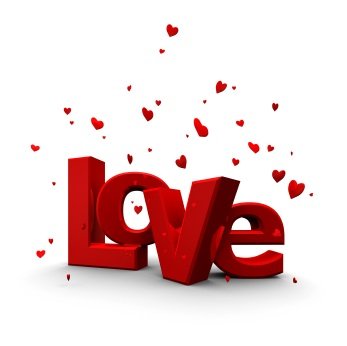 Who do you envy these days?  Why do you envy that person?When you were going through a hardship in your life, how did you deal with it?Did you persevere or simply give it up?Are you a patient or an impatient person?  Have you ever patiently stood in line for hours?  For what?사랑은 오래 참고 사랑은 온유하며 시기하지 아니하며 사랑은 자랑하지 아니하며 교만하지 아니하며 무례히 행하지 아니하며 자기의 1)유익을 구하지 아니하며 성내지 아니하며 악한 것을 생각하지 아니하며 불의를 기뻐하지 아니하며 진리와 함께 기뻐하고 모든 것을 참으며 모든 것을 믿으며 모든 것을 바라며 모든 것을 견디느니라 